Міністерство освіти і науки, молоді та спорту УкраїниЛуцький національний технічний університет                                                         Кафедра комп’ютерної                                   інженеріїКОНТРОЛЬНА РОБОТАз дисципліни«Операційні системи »Варіант 4Завдання №1. Консоль Windows.Використовуючи команди MS DOS для роботи з каталогами і файлами,створити дерево каталогів згідно поданому варіанту. В каталозі, позначеному зірочкою, створити два текстових файла (file1, куди записати своє прізвище та file2, в якому вказати групу та факультет). Скопіювати ці файли в каталог на рівень вище і прочитати обидва файла.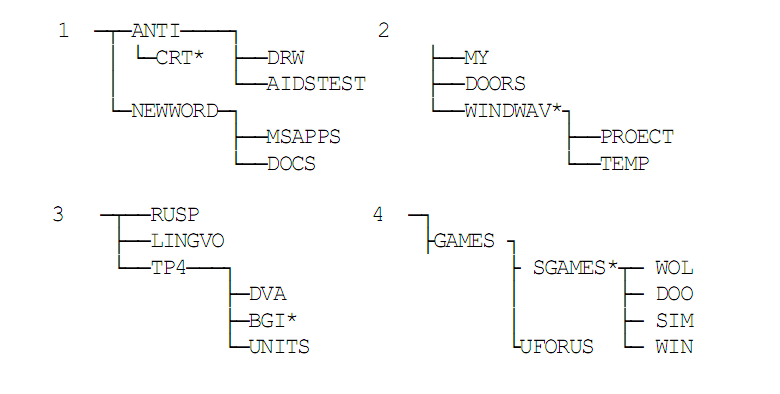 Виконання: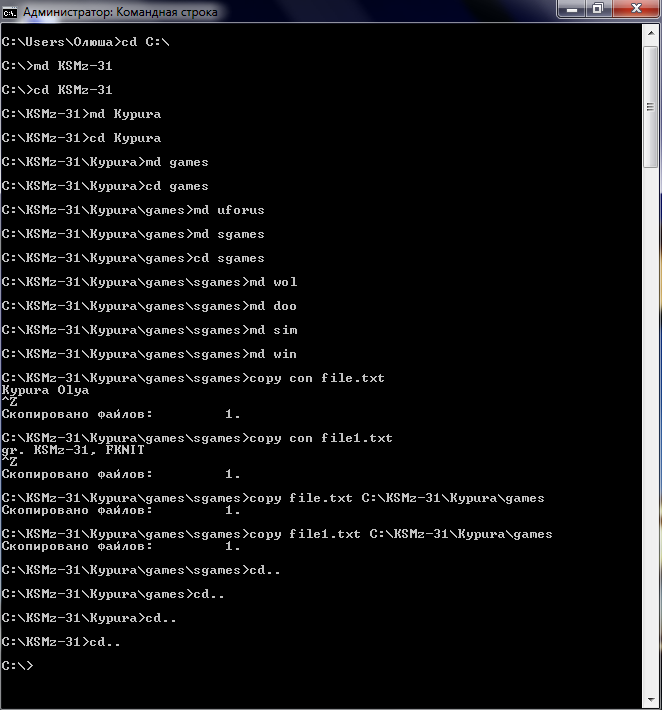 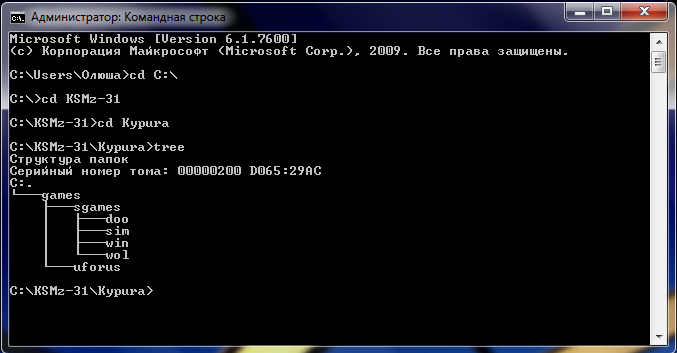 Завдання №2 Командна оболонка Shell в OS Linux.Використовуючи синтаксис оболонки sh, підрахуйте кількість рядків у файлі і виведіть на екран вміст відповідного файлу згідно варіанту:Виведіть календар на <1995+№варіанту> рік а також скопіюйте (скопіюйте, а не перемістіть, бо система перестане працювати коректно!) файли згідно варіанту у кореневий каталог різними способами:Виконання: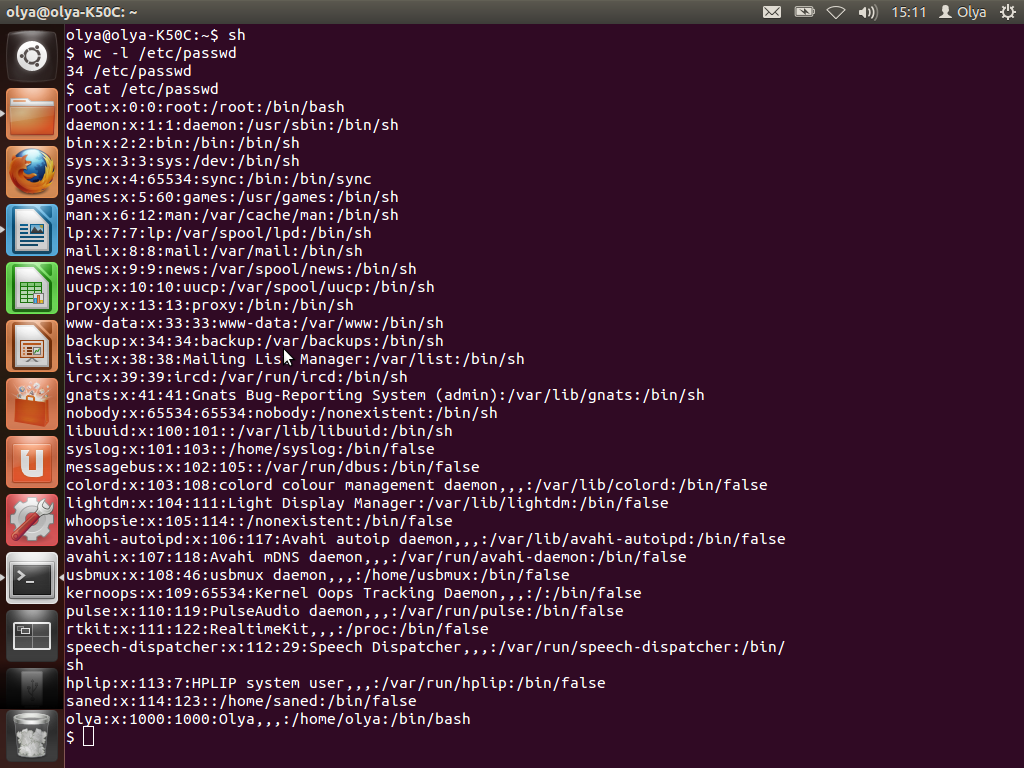 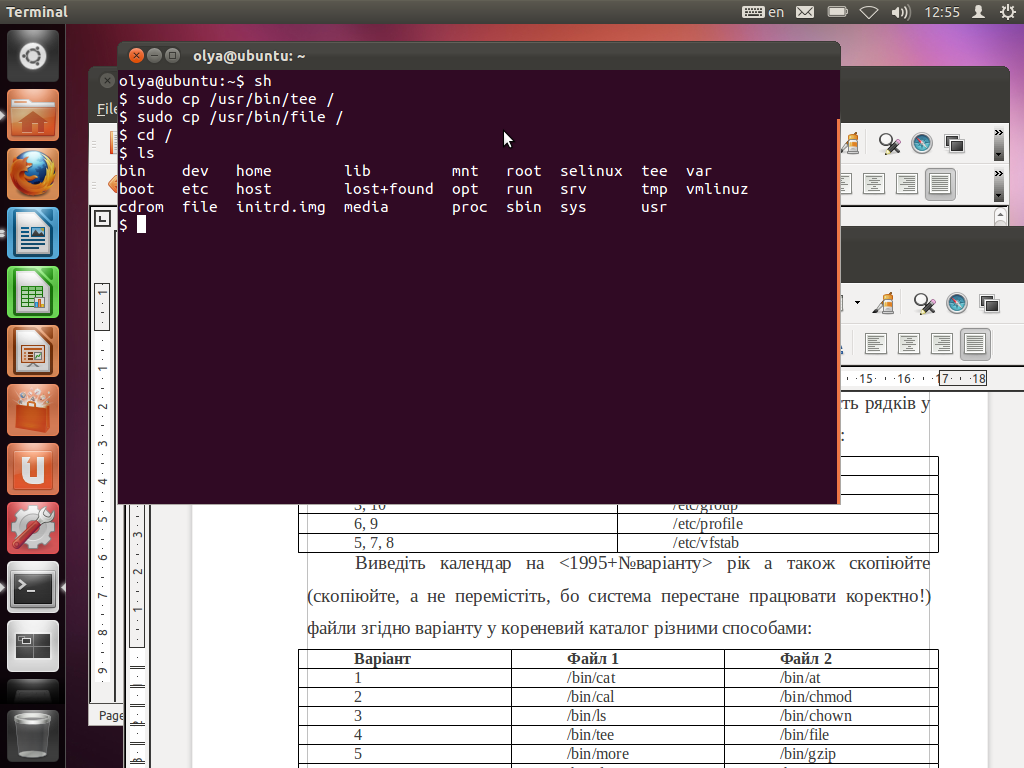 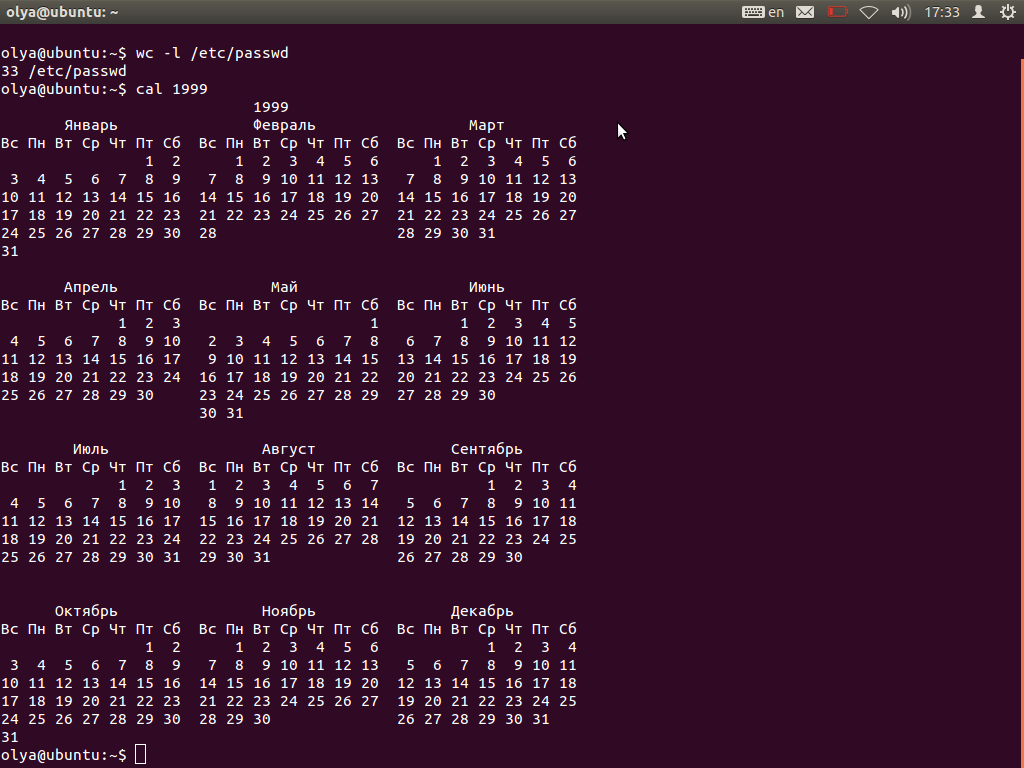 Завдання №3. Права доступу до каталогів і файлів OS Linux.Скеруйте права доступу до файлів і каталогів (згідно завдання №1) в OS Linux за таблицею. Зробіть так, щоб нові створені файли і каталоги діставали права доступу згідно таблиці. Створіть новий файл і каталог і переконайтесь в правильності ваших установок.  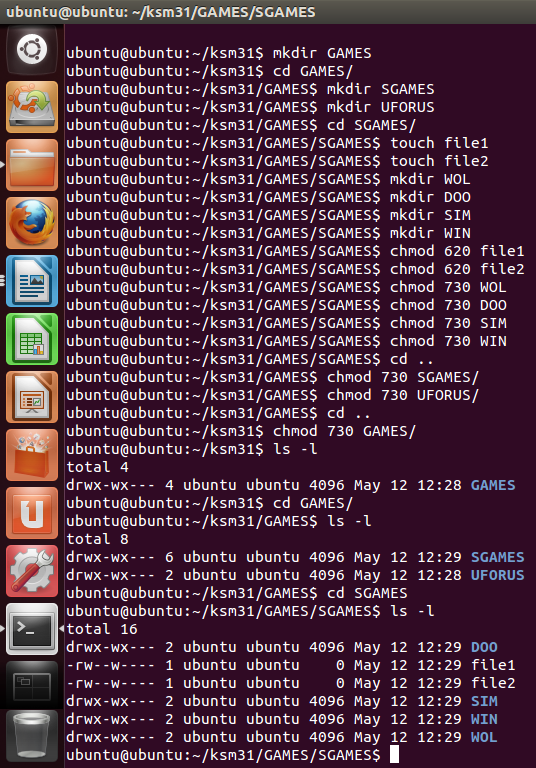 Завдання №4. Робота в редакторі vi.Створіть новий текстовий файл text за допомогою редактора vi. Наберіть два абзаци тексту. Текст повинен містити Ваше прізвище (наприклад, у вигляді підпису). Запишіть файли під іменами text і text1. Користуючись поіменованими буферами, перенесіть 3 рядки тексту з першого файлу в другий. Збережіть зміни.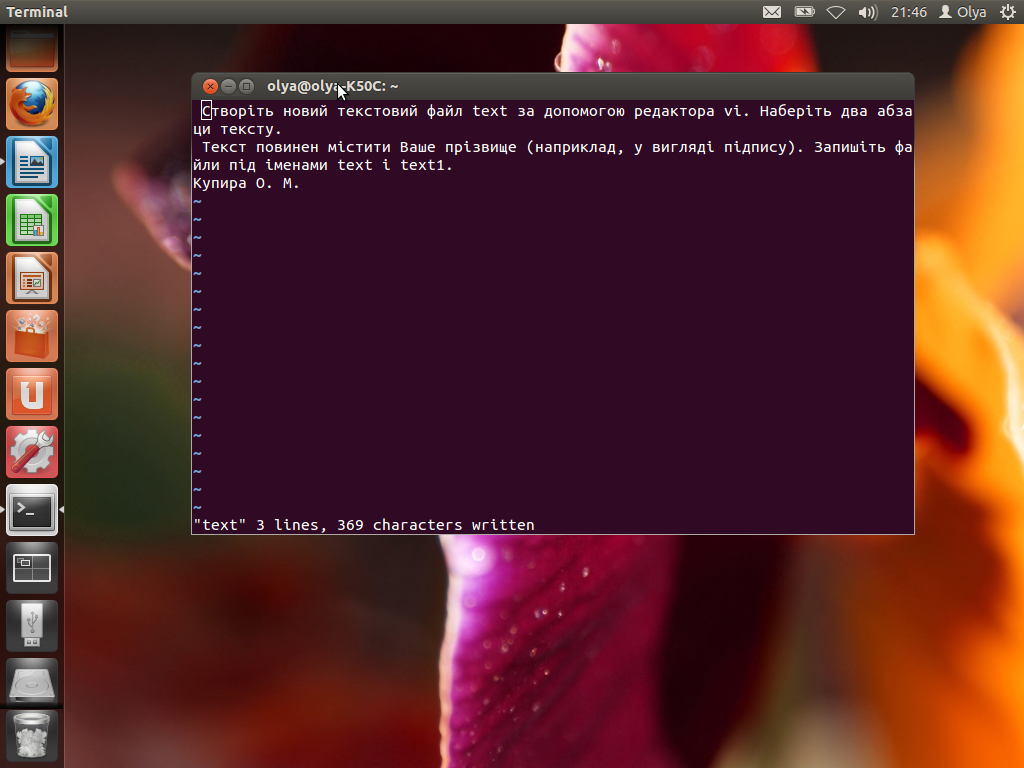 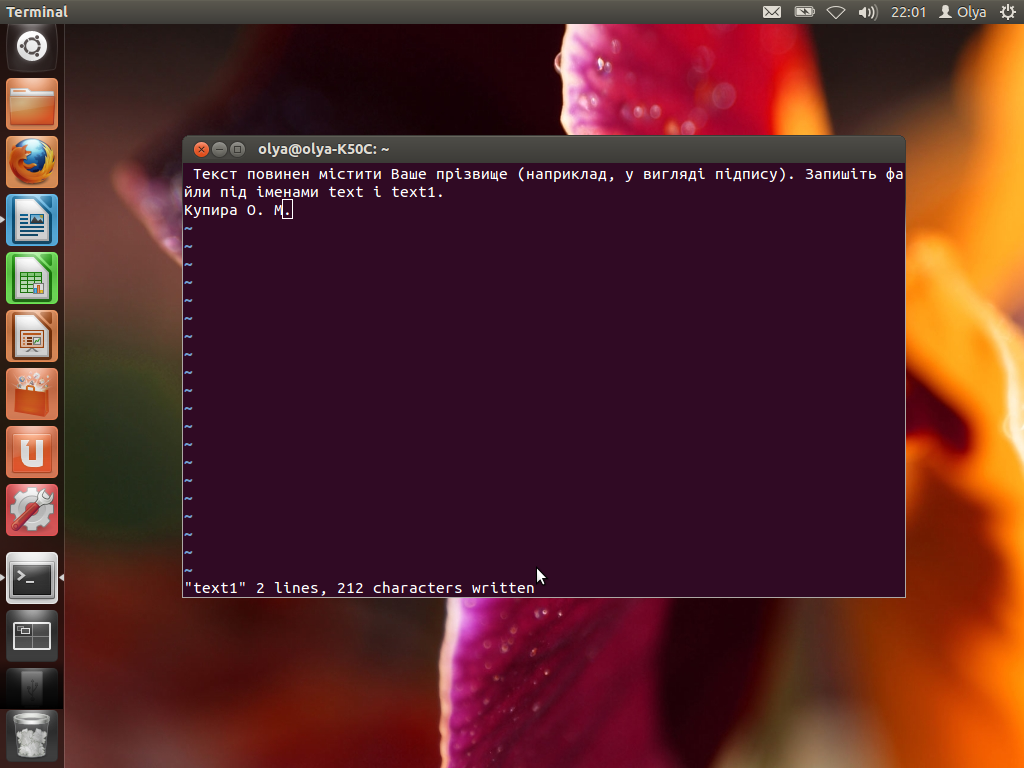 ВаріантФайл1, 2, 4 /etc/passwdВаріантФайл 1Файл 24/bin/tee/bin/fileВаріантПрава для файлівПрава для каталогів462-73-